Ancient Civilisations – Islamic Thinkers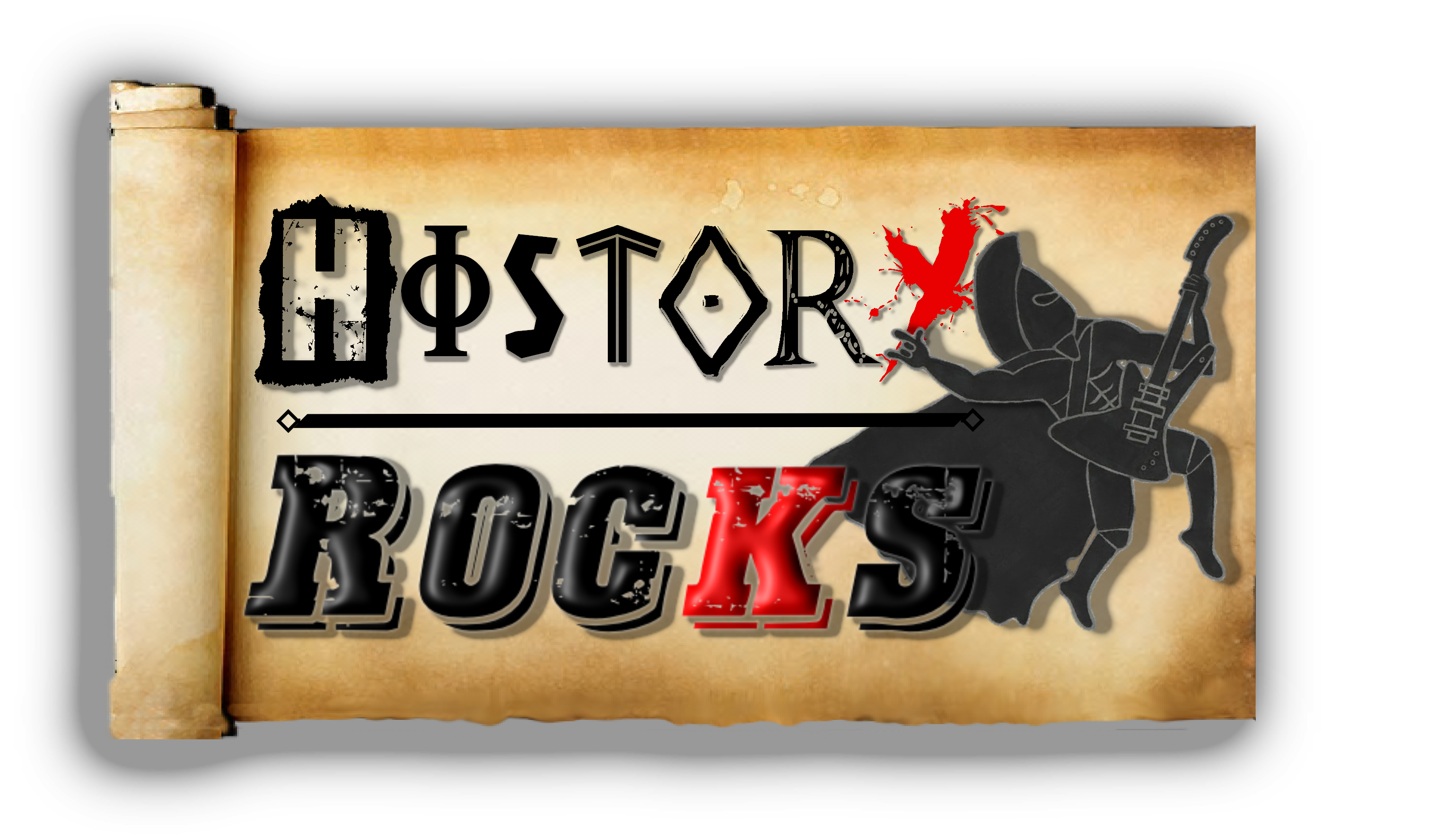 